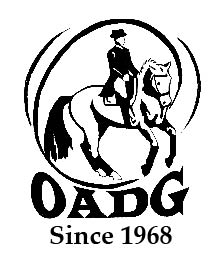 2023 Madison Crich Memorial Adult Amateur Award Submission Form Must be submitted by deadline on the OADG websiteYou may email this form to save paper & timeDo you wish to recognize a deserving Adult Amateur horse enthusiast? This Special Award was created to honour the memory of a local and well respected young adult who passed away early in 2015. The person who receives this award is someone who strives to make the dressage community a more positive place. Madison had many friends and admirers in the dressage community and is remembered for her love of the sport and wonderful horsemanship. This yearly award is accompanied by a plaque, and will be presented at the OADG Annual Awards Banquet.  Selection will be by nomination accompanied by an essay. Nominees and nominators must be current OADG members. A small essay must be written by the nominator on nominee’s positive horsemanship, good sportsmanship and overall love of the horse and the sport.  Include how he/she strives to make the dressage community a more positive place.Name of Nominee: _____________________________________________________Name of Nominator: ____________________________________________________Essay: (please use another page)Nominator’s Signature: __________________________________________________E-mail: _______________________________________________________________Contact Phone Number: _________________________________________________Mail to:					Or		email to: awards@ottawadressage.ca         (signature not required)Natalie Savoie5736 Dunning RdNavan, ONK4B 1J1This form must be received by the deadline.